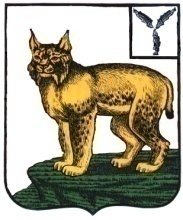 АДМИНИСТРАЦИЯТУРКОВСКОГО МУНИЦИПАЛЬНОГО РАЙОНАСАРАТОВСКОЙ ОБЛАСТИПОСТАНОВЛЕНИЕОт 26.05.2021 г.    № 494О внесении изменений и дополнений в Порядок предоставления субсидий на финансовое обеспечение затрат в рамках мер по предупреждению банкротства и восстановлению платежеспособности муниципальных унитарных предприятий Турковского муниципального района В соответствии со статьей 78 Бюджетного кодекса Российской Федерации, статьями 30, 31 Федерального закона от 26 октября 2002 года №127-ФЗ «О несостоятельности (банкротстве)», Уставом Турковского муниципального района администрация Турковского муниципального района ПОСТАНОВЛЯЕТ:1. Внести изменения и дополнения в Порядок предоставления субсидий на финансовое обеспечение затрат в рамках мер по предупреждению банкротства и восстановлению платежеспособности муниципальных унитарных предприятий Турковского муниципального района, утвержденный постановлением администрации Турковского муниципального района от 16 июля 2019 года № 1386, изложив его в новой редакции согласно приложению.2. Опубликовать настоящее постановление в официальном информационном бюллетене «Вестник Турковского муниципального района» и разместить на официальном сайте администрации Турковского муниципального района в информационно-телекоммуникационной сети «Интернет».3. Контроль за исполнением настоящего постановления возложить на заместителя главы администрации муниципального района – начальника финансового управления администрации муниципального района Губину В.В.Глава Турковского муниципального района						    А.В. НикитинПриложение к постановлению администрации муниципальногорайона от 26.05.2021г. № 494Порядок предоставления субсидий на финансовое обеспечение затрат в рамках мер по предупреждению банкротства и восстановлению платежеспособности муниципальных унитарных предприятий Турковского муниципального района1. Общие положения о предоставлении субсидий1.1. Настоящий Порядок предоставления субсидий на финансовое обеспечение затрат в рамках мер по предупреждению банкротства и восстановлению платежеспособности муниципальных унитарных предприятий Турковского муниципального района (далее - Порядок) разработан в соответствии со ст.78 Бюджетного кодекса Российской Федерации, постановлением Правительства РФ от 18 сентября 2020 года №1492 «Об общих требованиях к нормативным правовым актам, муниципальным правовым актам, регулирующим предоставление субсидий, в том числе грантов в форме субсидий, юридическим лицам, индивидуальным предпринимателям, а также физическим лицам - производителям товаров, работ, услуг, и о признании утратившими силу некоторых актов Правительства Российской Федерации и отдельных положений некоторых актов Правительства Российской Федерации», и определяет категории юридических лиц - производителей товаров, работ, услуг, имеющих право на получение субсидий на финансовое обеспечение затрат в рамках мер по предупреждению банкротства и восстановлению платежеспособности муниципальных унитарных предприятий Турковского муниципального района (далее - субсидии), цели, условия и порядок предоставления и возврата субсидий, положения об обязательной проверке соблюдения условий, целей и порядка предоставления субсидий.1.2. Право на получение субсидий имеют юридические лица - муниципальные унитарные предприятия Турковского муниципального района, отвечающие следующим критериям:- не способные удовлетворить требования кредиторов по денежным обязательствам, выплате выходных пособий и (или) по оплате труда лиц, работающих или работавших по трудовому договору, и (или) исполнить обязанности по уплате обязательных платежей, если соответствующие обязательства и (или) обязанности не исполнены ими в течение трех месяцев с даты, когда они должны были быть исполнены;- в отношении которых в установленном действующим законодательством Российской Федерации порядке не применена ни одна из процедур, предусмотренных статьей 27 Федерального закона от 26 октября 2002 года №127-ФЗ «О несостоятельности (банкротстве)».1.3. Цели предоставления субсидий - субсидии предоставляются на безвозмездной и безвозвратной основе в целях финансового обеспечения затрат в рамках мер по предупреждению банкротства и восстановлению платежеспособности муниципальных унитарных предприятий Турковского муниципального района.1.4. Субсидия предоставляется на безвозмездной и безвозвратной основе в пределах бюджетных ассигнований, предусмотренных решением о бюджете Турковского муниципального района на соответствующий финансовый год и плановый период, и лимитов бюджетных обязательств, утвержденных в установленном порядке на предоставление субсидии.  1.5. Главным распорядителем бюджетных средств, до которого в соответствии с бюджетным законодательством Российской Федерации как получателю бюджетных средств доведены в установленном порядке лимиты бюджетных обязательств на предоставление субсидии, является администрация Турковского муниципального района.1.6. Сведения о субсидии подлежат размещению на едином портале бюджетной системы Российской Федерации в информационно-телекоммуникационной сети Интернет в установленном порядке.2. Условия и порядок предоставления субсидий2.1. Условия предоставления субсидий:1) соответствие получателя субсидии требованиям, указанным в пункте 2.2 настоящего Порядка;2) представление документов в соответствии с пунктом 2.3 настоящего Порядка;3) уведомление получателем субсидии администрации Турковского муниципального района о возникновении (обнаружении) до даты перечисления субсидии обстоятельств (документов), свидетельствующих об изменениях в обстоятельствах (документах), послуживших основанием для принятия решения о предоставлении субсидии, в трехдневный срок со дня их возникновения (обнаружения);4) включение в соглашение условия о запрете приобретения за счет полученных средств (субсидии) иностранной валюты, за исключением операций, осуществляемых в соответствии с валютным законодательством Российской Федерации при закупке (поставке) высокотехнологичного импортного оборудования, сырья и комплектующих изделий, а также связанных с достижением целей предоставления этих средств иных операций, определенных нормативными правовыми актами, муниципальными правовыми актами, регулирующими предоставление субсидий указанным юридическим лицам;5) включение в соглашение о предоставлении субсидии и в договоры (соглашения), заключенные в целях исполнения обязательств по данным договорам (соглашениям), условия о согласии получателя субсидии и лиц, являющихся поставщиками (подрядчиками, исполнителями) по договорам (соглашениям), заключенным в целях исполнения обязательств по договорам (соглашениям) о предоставлении субсидий (за исключением муниципальных унитарных предприятий, хозяйственных товариществ и обществ с участием публично-правовых образований в их уставных (складочных) капиталах, а также коммерческих организаций с участием таких товариществ и обществ в их уставных (складочных) капиталах), на осуществление главным распорядителем бюджетных средств, предоставившим субсидию, и органами муниципального финансового контроля проверок соблюдения условий, целей и порядка ее предоставления;6) включение в соглашение в случае уменьшения главному распорядителю как получателю бюджетных средств ранее доведенных лимитов бюджетных обязательств, приводящего к невозможности предоставления субсидии в размере, определенном в соглашении, условия о согласовании новых условий соглашения или о расторжении соглашения при недостижении согласия по новым условиям.2.2. Требования, которым должны соответствовать получатели субсидий на первое число месяца, предшествующего месяцу, в котором планируется заключение договора (соглашения):- получатели субсидий не должны находиться в процессе реорганизации (за исключением реорганизации в форме присоединения к юридическому лицу, являющемуся участником отбора, другого юридического лица), ликвидации, в отношении них не введена процедура банкротства, деятельность участника отбора не приостановлена в порядке, предусмотренном законодательством Российской Федерации;- получатели субсидий не должны являться иностранными юридическими лицами, а также российскими юридическими лицами, в уставном (складочном) капитале которых доля участия иностранных юридических лиц, местом регистрации которых является государство или территория, включенные в утвержденный Министерством финансов Российской Федерации перечень государств и территорий, предоставляющих льготный налоговый режим налогообложения и (или) не предусматривающих раскрытия и предоставления информации при проведении финансовых операций (офшорные зоны), в совокупности превышает 50 процентов;- получатели субсидий не должны получать средства из бюджета Турковского муниципального района на основании иных нормативных правовых актов или муниципальных правовых актов на цели, указанные в пункте 1.3 настоящего Порядка.2.3. Муниципальные унитарные предприятия Турковского муниципального района, претендующие на получение субсидии представляют в администрацию Турковского муниципального района заявление на предоставление субсидии по форме согласно приложению к настоящему Порядку (далее - заявление) и следующие документы:1) копии учредительных документов, заверенные подписью и печатью (при наличии) заявителя, или нотариально заверенные копии;2) копию бухгалтерского баланса и копию отчета о финансовых результатах;3) справку о состоянии расчетов по налогам, сборам, пеням, штрафам, процентам по установленной форме, выданную не ранее 30 календарных дней до дня представления заявления;4) справку о состоянии расчетов по уплате страховых взносов, пеней, штрафов в государственные внебюджетные фонды, выданную не ранее 30 календарных дней до дня представления заявления;5) копии документов, подтверждающих возникновение денежных обязательств (договоры, акты сверки по расчетам с кредиторами, судебные акты, исполнительные документы);6) письмо в произвольной форме, содержащее информацию, что заявитель не находится в процессе реорганизации (за исключением реорганизации в форме присоединения к юридическому лицу, являющемуся участником конкурсного отбора), ликвидации, в отношении него не введена процедура банкротства, деятельность участника конкурсного отбора не приостановлена в порядке, предусмотренном законодательством Российской Федерации;7) письмо в произвольной форме, содержащее информацию о реквизитах счета в кредитной организации, на который подлежит перечислению субсидия.2.4. Одновременно с заявлением о предоставлении субсидии заявители вправе по собственной инициативе представить следующие документы:1) выписку из Единого государственного реестра юридических лиц, выданную налоговым органом не ранее 14 дней до дня подачи заявления;2) копию свидетельства о постановке на учет в налоговом органе;В случае если заявителем по собственной инициативе не представлены документы, предусмотренные настоящим пунктом, администрация Турковского муниципального района в рамках межведомственного информационного взаимодействия в течение 5 рабочих дней со дня регистрации заявления о предоставлении субсидии направляет в органы, в распоряжении которых находятся соответствующие документы, межведомственный запрос о представлении данных документов.2.5. Администрация Турковского муниципального района в течение 5 рабочих дней со дня получения документов, указанных в пункте 2.3-2.4 настоящего Порядка:- осуществляет их проверку;- определяет получателя субсидии и не позднее 10 рабочих дней заключает с ним соглашение о предоставлении субсидии, либо в случаях, предусмотренных пунктом 2.7 настоящего Порядка, направляет мотивированный отказ в предоставлении субсидии.2.6. Соглашение администрация Турковского муниципального района заключает с получателем субсидии в соответствии с типовой формой, установленной финансовым управлением администрации Турковского муниципального района.Внесение изменений в соглашение и расторжение соглашения осуществляется путем заключения дополнительного соглашения к соглашению, дополнительного соглашения о расторжении соглашения в соответствии с типовой формой, установленной финансовым управлением администрации Турковского муниципального района, в случаях изменения реквизитов сторон и (или) исправления технических ошибок, а также в случае уменьшения администрации Турковского муниципального района ранее доведенных лимитов бюджетных обязательств, приводящего к невозможности предоставления субсидии в размере, определенном в соглашении.Дополнительное соглашение заключается в течение 5 рабочих дней со дня обращения получателя субсидии, содержащего предложения о внесении изменений в соглашение или о расторжении соглашения.2.7. Основания для отказа в предоставлении субсидии:1) несоответствие представленных получателем субсидии документов требованиям, определенным настоящим Порядком, или непредставление (представление не в полном объеме) указанных документов;2) установление факта недостоверности представленной получателем субсидии информации;3) несоответствие лица, имеющего право на получение субсидии, категориям и требованиям, определенным настоящим Порядком.2.8. Размер субсидии определяется в пределах лимитов бюджетных обязательств, утвержденных на соответствующие цели решением Собрания депутатов Турковского муниципального района о бюджете Турковского муниципального района на очередной финансовый год.2.9. Предоставление субсидии получателю субсидии осуществляется на основании заключенного соглашения о предоставлении субсидии путем перечисления денежных средств получателю субсидии единовременно в пределах объема субсидии, определенного на текущий финансовый год.2.10. Администрация Турковского муниципального района производит перечисление средств на расчетный счет получателя субсидии, открытый в учреждениях Центрального банка Российской Федерации или кредитных организациях, указанный в Соглашении, не позднее 10 рабочих дней со дня заключения Соглашения2.11. Результатом предоставления субсидии является завершенные действия получателей субсидий по реализации мер, определенных пунктом 1.3 настоящего Порядка.3. Требования к отчетности3.1. В целях осуществления контроля за использованием субсидии в соответствии с целями ее предоставления получатель субсидии представляет администрации Турковского муниципального района следующую отчетность:- не позднее 10 рабочих дней с даты поступления средств субсидии на расчетный счет получателя субсидии, главному распорядителю финансовый отчет об использовании субсидии по форме, определенной типовой формой соглашения, установленной финансовым управлением администрации Турковского муниципального района и отчет о достижении значений результатов и показателей, необходимых для достижении результатов предоставления субсидии по форме, определенной типовой формой соглашения, установленной финансовым управлением администрации Турковского муниципального района;- не позднее первого апреля года, следующего за отчетным, копию бухгалтерского баланса и копию отчета о финансовых результатах с приложением квитанции о приеме налоговой декларации (расчета).4. Требование об осуществлении контроля за соблюдением условий, целей и порядка предоставления субсидий и ответственности за их нарушение4.1. Администрация Турковского муниципального района и органы муниципального финансового контроля осуществляют обязательную проверку соблюдения условий, целей и порядка предоставления субсидий в установленном порядке. 4.2. В случае нарушения получателем субсидии условий, установленных при предоставлении субсидии, выявленного по фактам проверок, проведенных главным распорядителем как получателем бюджетных средств и органом муниципального финансового контроля субсидия подлежит возврату в бюджет Турковского муниципального района в полном объеме в следующем порядке:администрацией Турковского муниципального района издается постановление о возврате субсидии получателем субсидии в бюджет Турковского муниципального района;в течение 7 календарных дней со дня издания постановления администрация Турковского муниципального района направляет получателю субсидии письменное требование о возврате субсидии с приложением копии указанного постановления администрации Турковского муниципального района и платежных реквизитов для осуществления возврата субсидии;получатель субсидии обязан в течение 15 календарных дней со дня получения требования, предусмотренного абзацем третьим настоящего пункта, возвратить субсидию в бюджет Турковского муниципального района;если в течение срока, установленного абзацем четвертым настоящего пункта, получатель субсидии не возвратил субсидию в бюджет Турковского муниципального района, администрация Турковского муниципального района в течение 30 календарных дней со дня истечения указанного срока направляет в соответствующий суд исковое заявление для взыскания средств в судебном порядке.4.3. Получатель субсидии возвращает в текущем финансовом году остатки субсидии, не использованные в отчетном финансовом году (за исключением субсидии, предоставленной в пределах суммы, необходимой для оплаты денежных обязательств получателя субсидии, источником финансового обеспечения которых является указанная субсидия).4.4. Возврат в бюджет Турковского муниципального района остатков субсидии производится получателем субсидии на лицевой счет администрации Турковского муниципального района в течение пяти рабочих дней со дня получения письменного уведомления о возврате остатков субсидии.Приложение к Порядку предоставления субсидий на финансовое обеспечение затрат в рамках мер по предупреждению банкротства и восстановлению платежеспособности муниципальных унитарных предприятий Турковского муниципального районаЗаявлениео предоставлении субсидии на финансовое обеспечение затратв рамках мер по предупреждению банкротства и восстановлениюплатежеспособности муниципального унитарного предприятияТурковского муниципального района____________________________________________________________________________________________________________________________________(наименование заявителя)__________________________________________________________________(должность, Ф.И.О. руководителя, уполномоченного лица)__________________________________________________________________(документ, удостоверяющий полномочия лица, действующего от имени заявителя)Адрес _______________________________________________________________________________________________________________________________Вид экономической деятельности _____________________________________ОГРН ___________________, КПП _____________, ИНН _________________Контактное лицо (должность, Ф.И.О., телефон) _____________________________________________________________________________________________________________________________________________________________Телефон _________________, факс ________________, e-mail _______________________________________________________________________________(банковские реквизиты)______________________________________________________________________________________________________________________________________________________________________________________________________Прошу предоставить на безвозмездной и безвозвратной основе субсидию на финансовое обеспечение затрат в рамках мер по предупреждению банкротства и восстановлению платежеспособности____________________________________________________________________________________________________________________________________,(наименование муниципального унитарного предприятия)____________________________________________________________________________________________________________________________________(указывается наименование расходов, на которые необходимо предоставить субсидию)____________________________________________________________________________________________________________________________________в размере ______________________________________________________ руб.Обязуемся использовать субсидию по целевому назначению, неиспользованную субсидию (остатки субсидии) возвратить в бюджет Турковского муниципального района. Приложение:1. ___________________________________________________________.2. ___________________________________________________________.3. ___________________________________________________________.Руководитель муниципальногоунитарного предприятия/уполномоченный представитель _____________ ________________________(подпись) 		(расшифровка подписи)Главный бухгалтермуниципального унитарногопредприятия 			_____________ __________________________    (подпись) 		(расшифровка подписи)ДатаМП 